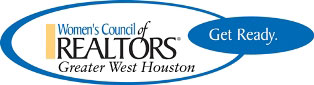 Date ________________________PAID:  Women’s Council of Realtors (WCR)FOR:    Luncheon guest fee    $_______Cash _______	Check # __________	Credit Card MC _____Visa_____BY: _____________________________________________Date ________________________PAID:  Women’s Council of Realtors (WCR)FOR:    Luncheon guest fee       $___________Cash _______	Check # __________	Credit Card type _____BY: _____________________________________________Date ________________________PAID:  Women’s Council of Realtors (WCR)FOR:    Luncheon guest fee      $_______Cash _______    Check # __________	Credit Card MC _____Visa_____BY: _____________________________________________